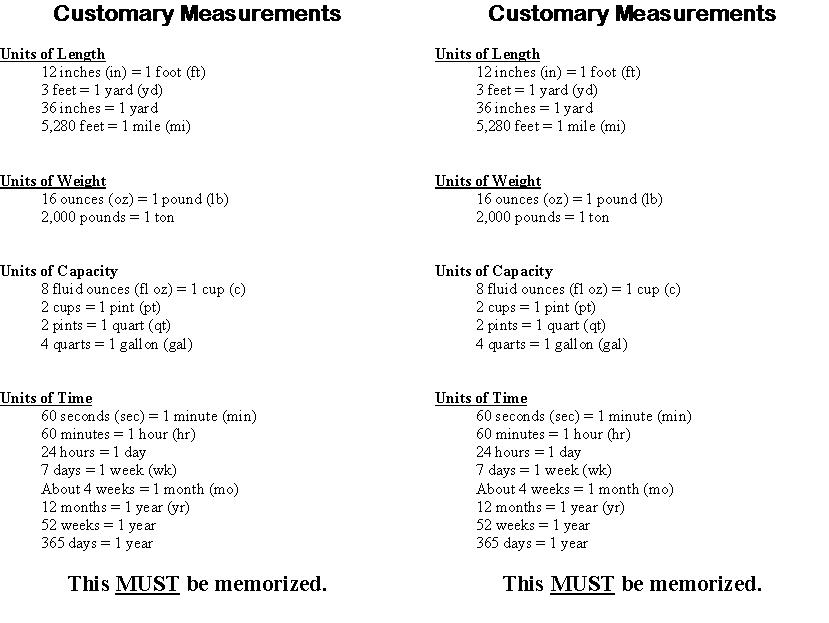 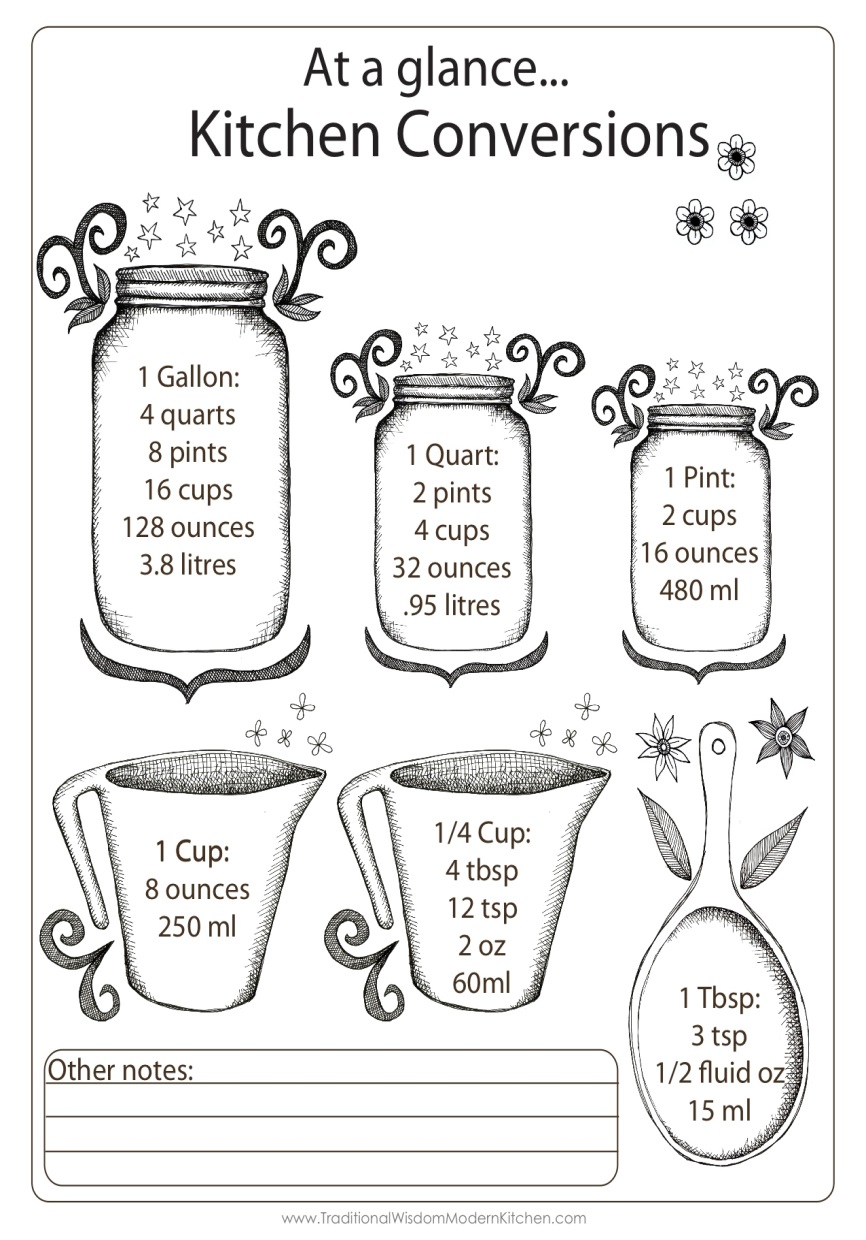 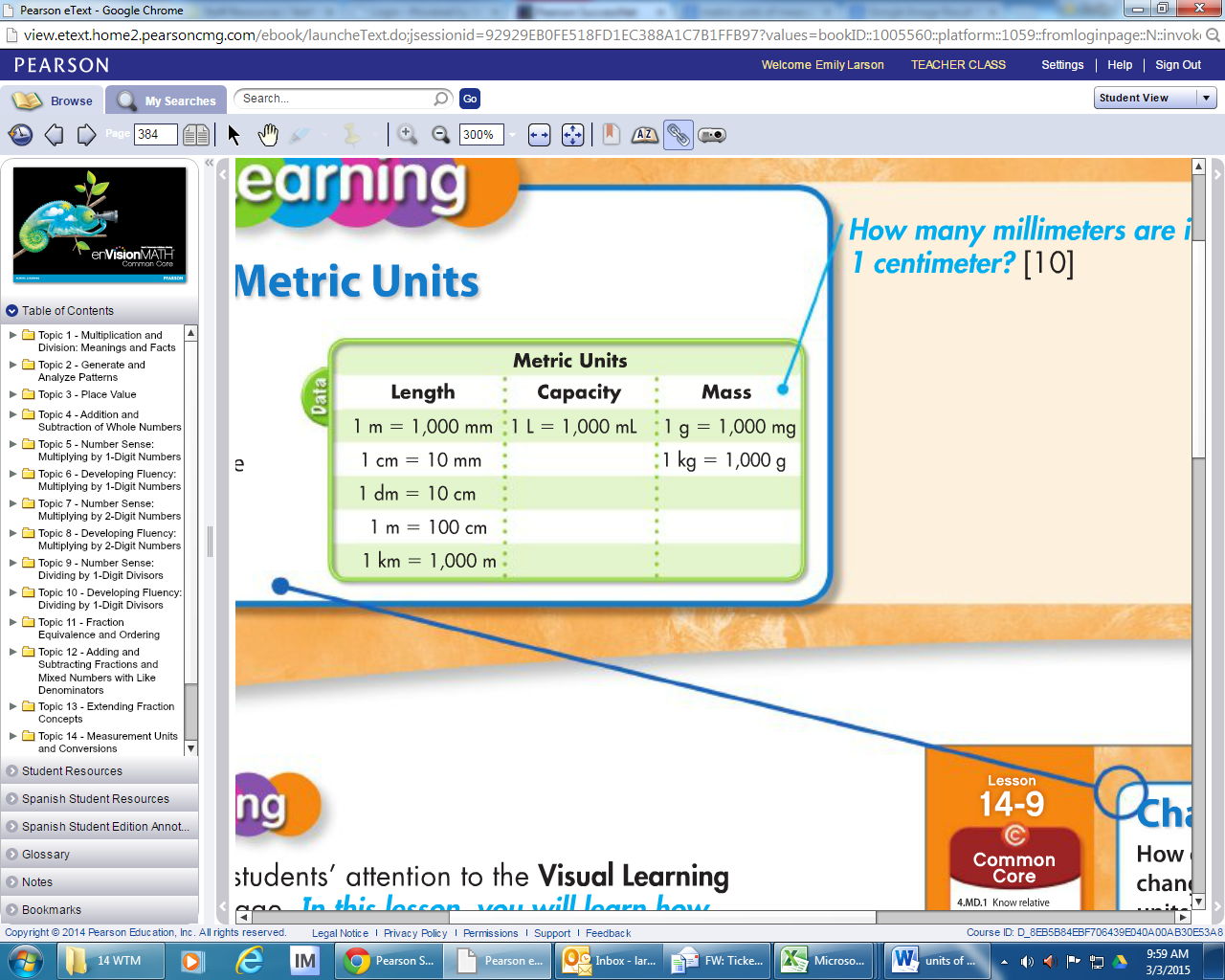 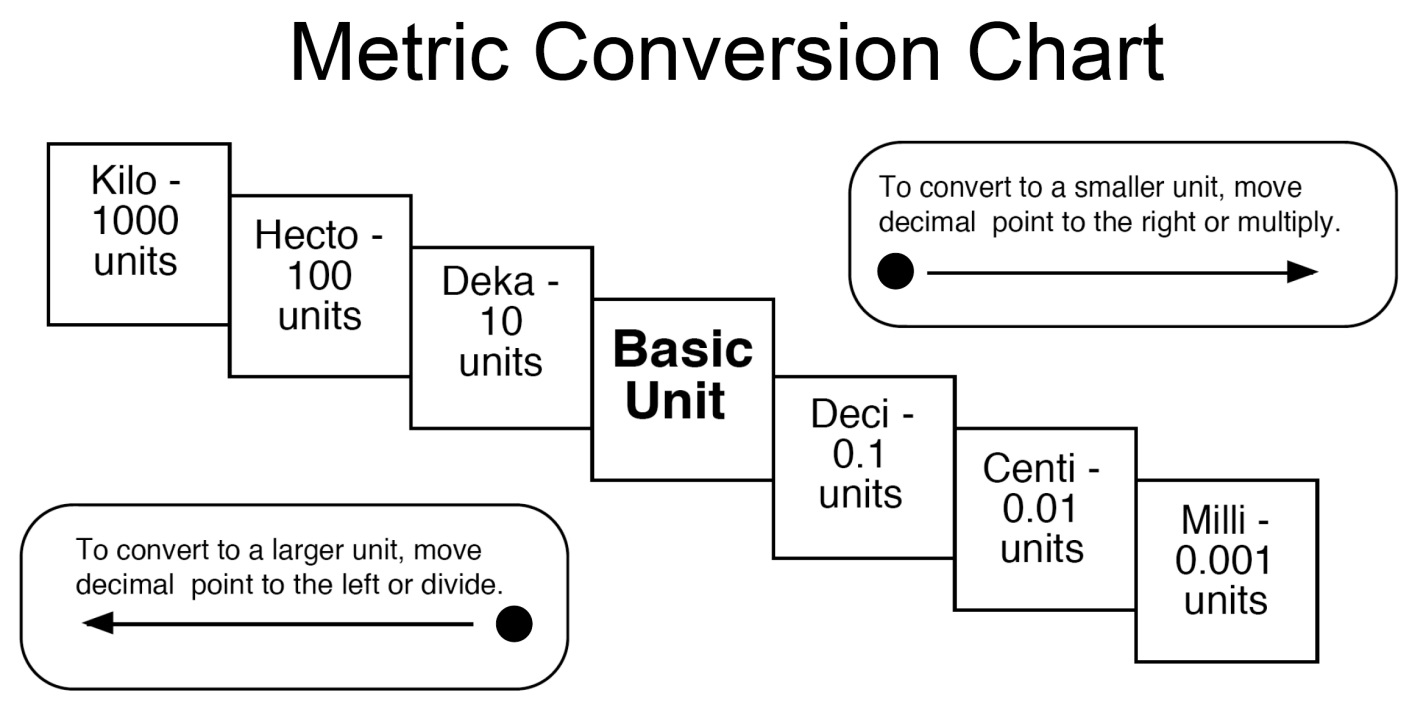 Mnemonic: King Henry Died Unusually Drinking Chocolate Milk.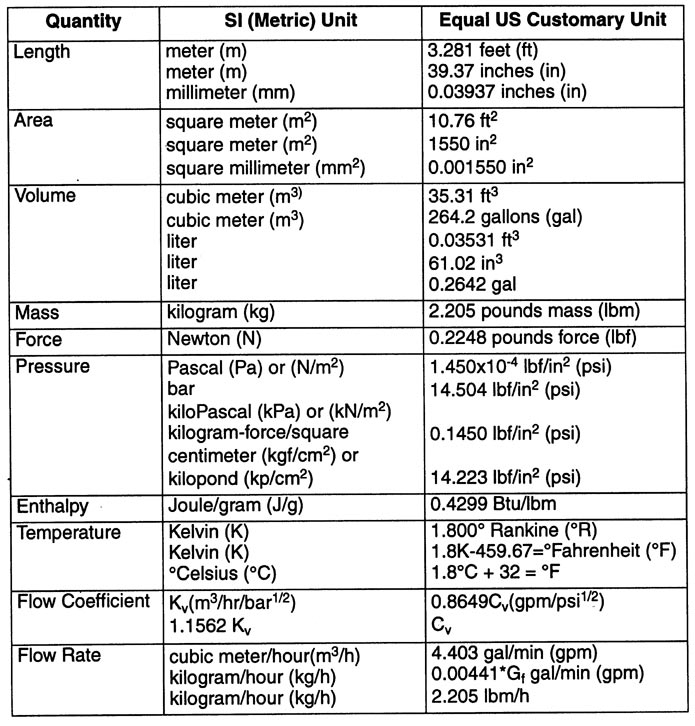 